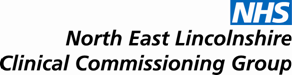 JOINT CO-COMMISSIONING COMMITTEE TO BE HELD ON THURSDAY 23rd July 2015, 14.00 -16.00AT CENTRE4, IN TRAINING  ROOM 1AGENDAITEMPAPERLEAD1)Apologies, Dr Derek Hopper, Cathy KennedyVerbalMW2)Minutes of the Last Meeting & Action Summary SheetAttached MW3)Declaration of Interest  Verbal MW4)Market Management :  Task & Finish Group updateVerbalDW5)Local Plan UpdateVerbal/PresentationSP6)7 Day Pilots:North East Lincolnshire Docks CollaborativeGrimsby Central GP CollaborativeAttachedJW7)GP Recruitment UpdateAttachedDW8)Primary Medical Services Budget (Summary) a)   NELC b)   CCGc)   NHSETo be TabledAttachedAttachedSPCKGD9)Process for Considering Full Delegation of GP Primary Care CommissioningAttachedJW10) Primary Medical Service (PMS)  Uplift Recommendations  For GP ContractsAttached GD11)Re-Commissioning of Drugs And Alcohol ServicesVerbalSP12)CQC Inspections Updates:   Ashwood Surgery AttachedJW13)Contract Variations:Dr JethwaVerbalGD14)Information Item:  Review of GP Access -  Health Watch ReportAttachedMW15)Any Other BusinessVerbalMW16)Future Meetings:	29th October 2015 14.00 – 16.00, Training Room 1 Centre 4			28th January 2016 14.00 – 16.00, Training Room 1 Centre 4Future Meetings:	29th October 2015 14.00 – 16.00, Training Room 1 Centre 4			28th January 2016 14.00 – 16.00, Training Room 1 Centre 4Future Meetings:	29th October 2015 14.00 – 16.00, Training Room 1 Centre 4			28th January 2016 14.00 – 16.00, Training Room 1 Centre 4